Blue Print Management Services Limited (T/A Blue Print Direct Mail) is committed to excellence in all aspects of our undertaking, including our management of and improvement in our environmental performance.We recognise that we have a responsibility for the direct and indirect impact of our operations on the natural environment, including where sub-contractors, under our managerial control, undertake work.In order to reduce these impacts, we are committed to:meeting all relevant legal and other requirements and monitoring to ensure our compliance.preventing pollution and monitoring the reduction of any adverse impacts we may have on the environment.demonstrating efficient use of energy, water and other resources through the development of performance indicators and taking appropriate opportunities to minimise waste and, if not, to re-use and recycle.minimising any impact on the local and wider communities in which we work.undertaking our work in a way, so far as is reasonably practicable, to prevent disturbance and to protect and conserve ecology and ecological habitats.ensuring our supply chain, including our sub-contractors and, as appropriate, suppliers, is aware of our environmental requirements and work with us to improve performance.enhancing environmental awareness and commitment amongst our employees through appropriate training.continually improving and reviewing our environmental performance by setting and monitoring appropriate objectives and targets.Our Environmental Policy Statement shall be made public to any interested parties by being displayed in our company Reception as a minimum, and on any Sites where it is required to display our Environmental commitment.We will periodically review and, as necessary, amend this policy statement in order to ensure its continuing appropriateness to meet our managerial, operational and legal needs.As Managing Director, I will take all reasonable measures to ensure our policy is effectively implemented.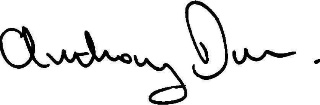 Signed: ……………………………………………….Anthony DrewManaging Director6th July 2023